	     	  	          บันทึกข้อความ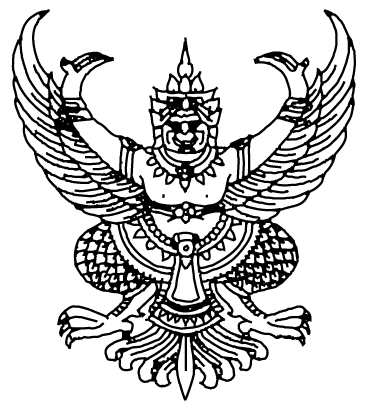 ส่วนราชการ  (หน่วยงานราชการ)                       โทรศัพท์ (ของหน่วยงาน)	ที่  (เลขที่หนังสือของหน่วยงาน)                               วันที่	เรื่อง  ขออนุมัติดำเนินโครงการวิจัย	เรียน  คณบดี		ตามที่ข้าพเจ้า.....................................................................ตำแหน่ง .........................................                    สังกัด..................................... ได้รับทุนสนับสนุนให้ดำเนินโครงการวิจัย งบประมาณรายจ่าย/รายได้ ประจำปีงบประมาณ พ.ศ. ..........................เรื่อง...................................................................งบประมาณ..................บาท เพื่อให้การดำเนินโครงการวิจัยดังกล่าวเป็นไปด้วยความเรียบร้อย มีประสิทธิภาพ และเกิดประโยชน์สูงสุดต่อมหาวิทยาลัยในการนี้ข้าพเจ้าขออนุมัติดำเนินโครงการวิจัยเรื่อง...............................................................โดยมีระยะเวลาดำเนินการ..................เดือน.....................วัน  นับตั้งแต่วันที่ ...............เดือน............................พ.ศ......................ถึง วันที่ ..........เดือน........................พ.ศ............. (ให้ระบุระยะเวลาตามสัญญารับทุนอุดหนุนการวิจัย)		จึงเรียนมาเพื่อโปรดพิจารณาอนุมัติ	(ลงชื่อ)	…….……….........….............…......…..…….…		(...............................................................)		หัวหน้าโครงการวิจัยความเห็นของหัวหน้าสาขา.............................................................................................................................................................................. ..............................................................................................................................................................................	(ลงชื่อ)	…….………...................…...…......…..…….…		(...............................................................)		หัวหน้าสาขาผลการพิจารณาของคณบดี	อนุมัติ                     	ไม่อนุมัติ   เนื่องจาก..................................................................................................................................... .............................................................................................................................................................................. .............................................................................................................................................................................. และมอบสถาบันวิจัยและพัฒนา / งานบริการการศึกษา  เพื่อติดตามและดำเนินการในส่วนที่เกี่ยวข้องต่อไป	(ลงชื่อ)	…….……….........….............…......…..…….…		(..............................................................)		คณบดีมอบงานวิจัย / แผนกวิจัยและพัฒนา.............................................................................................................................................................................. .............................................................................................................................................................................. 	(ลงชื่อ)	…….……….........…...………….......…..…….…		(...............................................................)	ผู้อำนวยการสถาบันวิจัยและพัฒนา/ หัวหน้างานบริการการศึกษา